How To Use the 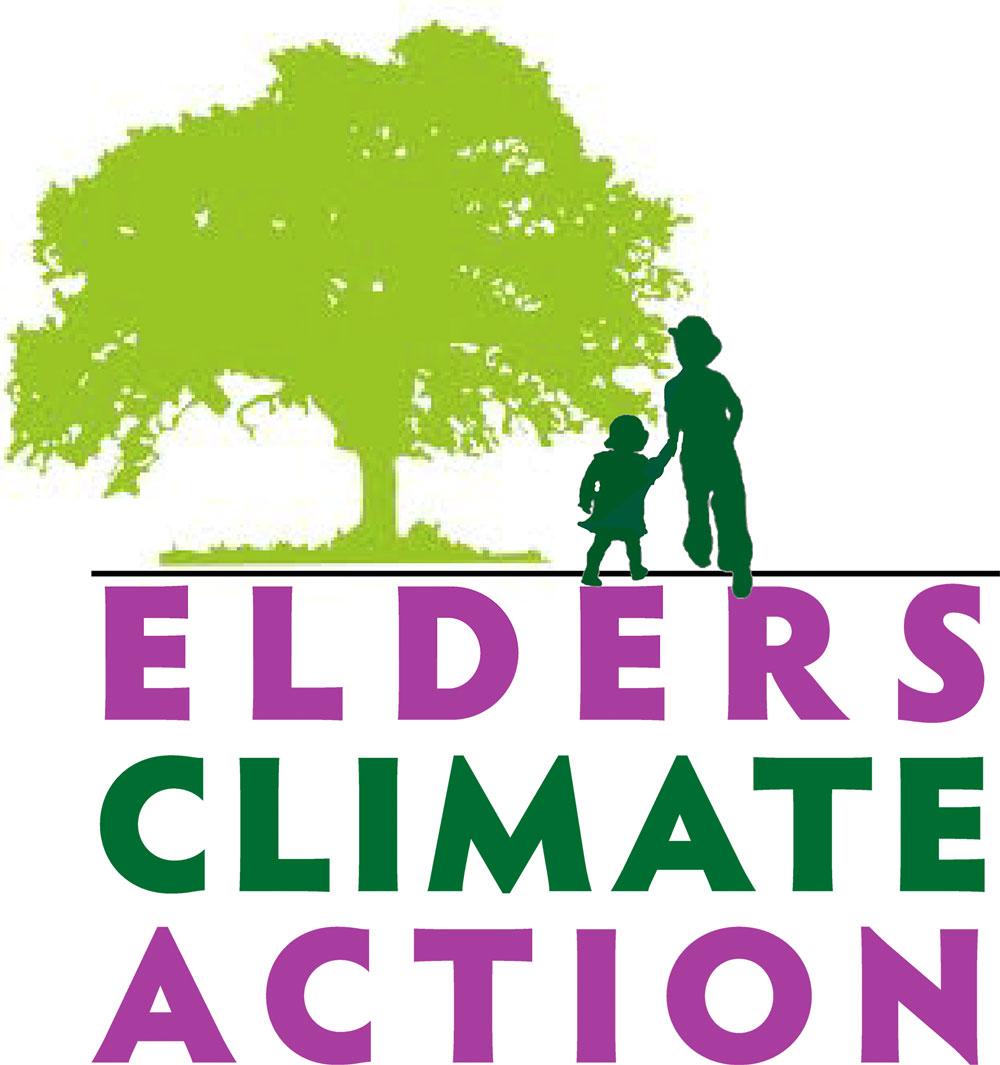 ECA PresentationGOOGLE SLIDES  Best Method  * Requires Internet ConnectionThis give must function, with embedded videos (play within presentation), and slide animations.You can skip videos if you do not have time to show.https://docs.google.com/presentation/d/12KD7k4y3D8cKUJwq7oI07715wOlKtHhzYHrBUjGDZu4/edit?usp=sharingPDF or POWERPOINT (Less Functionality, **Internet Connection required for videos)You can download and save PDF or Powerpoint to your computer (from SLIDES select FILE - Download as) but there are a few differences in the functionality from SLIDES. Videos will open in YouTube (and require internet -- this will leave the Presentation and open a browser window to play video)Animations may not function correctlyLinks are still active (requires internet)https://drive.google.com/file/d/0BwBEYEuepGWxdGhYeU4zaXFyMFE/view?usp=sharingInfo about Presentation:You must click or use forward arrow on keyboard to advance slides.  There are 3 embedded videos (Slides 8, 19, 21 - they look like a large picture) -- they will play directly from SLIDES presentation -- to skip videos, use the advance arrow or forward arrow on keyboard.click inside the video window to playClick outside the video (on background image) to advance to next slideSLIDE 21 is a slideshow -- it is perfect to play during q&a (turn down volume) or at the end of presentation.Slides 9 & 10 include additional video links, you may or may not choose to use. These videos are not embedded, they will open in Youtube & Vimeo by opening a new browser window.Click EXIT on grey bar or select ESC to end presentation